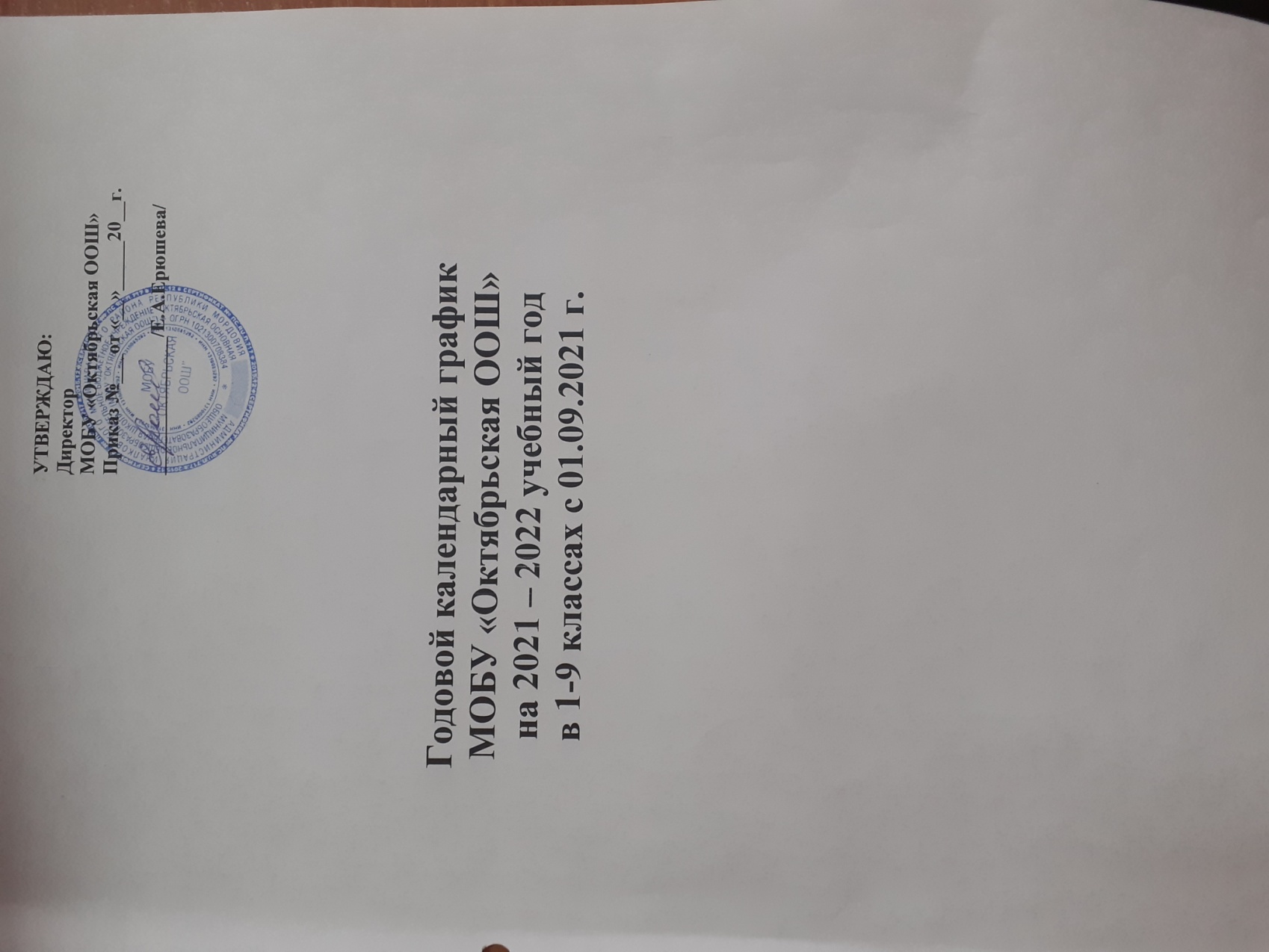 1. Начало учебного года:01.09.2021 г.2. Окончание учебного года:Учебные занятия заканчиваются:
в 1-8 классах – 31 мая; в 9 классе – 25 мая3. Прием детей в школу и начало учебных занятий:7:55-8:15 – прием детей, выяснение причин отсутствующих детей классными руководителями и дежурным учителем (для предотвращения пропусков уроков учащимися без уважительных причин, для организации питания)8:15-8:25 – зарядка по классам8:30 – начало учебных занятий в 1-9 классах.4. Окончание учебных занятий:1 класс – 11:05 ч. (сентябрь-октябрь), - 12:05 ч. (ноябрь-декабрь);2,3,4 классы – 12:35 ч.; 5-9 классы – 15:05ч.5. Сменность занятий:Занятия проводятся в одну смену6. Продолжительность учебного года:1 класс – 33 недели2- 9 классы – 34 недели7. Режим работы школы:На основании Постановлений Главы администрации Ичалковского муниципального района от 29.10.2015 г. №720 «О переходе обучающихся 1-4 классов общеобразовательных учреждений Ичалковского муниципального района на пятидневную учебную неделю», от 15.08.2016 г. №570 «О переходе на пятидневную учебную неделю обучающихся 5-11 классов общеобразовательных учреждений Ичалковского муниципального района», в целях  сохранения и укрепления здоровья обучающихся, формирования ответственного отношения к учению, готовности и способности обучающихся к саморазвитию и самообразованию, осознанному выбору и построению индивидуальной траектории образования с 01.09.2016 г. введена5-дневная учебная неделя. 8. Регламентирование образовательного процесса на учебный год:1) Продолжительность учебных занятий по четвертям:2) Продолжительность каникул в течение учебного года:Для обучающихся 1 класса устанавливаются дополнительные каникулы с 21.02.2022 г. по 27.02.2022 г.3) Режим питания11:40 – обед 1-9-е классы9. Продолжительность уроков:Для обучающихся  в 1-го класса используется  «ступенчатый» режим обучения:- в сентябре, октябре - по 3 урока в день по 35 минут каждый;- в ноябре-декабре- по 4 урока по 40 минут каждый; - январь-май - по 4 урока по 40 минут каждый и один день 5 уроков за счет урока физической культуры.Продолжительность урока:2 – 9 классы – 40 минут10. Продолжительность перемен:11. Расписание звонков и уроков:Расписание уроков (см.Приложение 1,2)12. Внеурочная деятельность (см.Приложение 3)Цель внеурочной деятельности: создание условий для  проявления и развития ребенком своих интересов на основе свободного выбора, постижения духовно-нравственных ценностей и  культурных традиций.Заинтересованность школы в решении проблемы внеурочной деятельности (ВУД) объясняется не только включением ее в учебный план 1- 4 классов и 5-9 классов, но и новым взглядом на образовательные результаты. Если предметные результаты достигаются в процессе освоения школьных дисциплин,  то в достижении метапредметных, а особенно личностных результатов – ценностей, ориентиров, потребностей, интересов человека, удельный вес внеурочной деятельности гораздо выше, так как   ученик выбирает ее исходя из своих интересов, мотивов.Одной из главных проблем нашей школы для организации ВУД является отсутствие учреждений дополнительного образования, специалистов с музыкальным, техническим, хореографическим и другим специальным образованием, недостаточное программно-методическое обеспечение внеурочной деятельности. Недостающие программы были взяты из «Примерных программ внеурочной деятельности», а затем адаптированы к условиям нашей школы. Некоторые курсы разработаны педагогами самостоятельно на основе методических рекомендаций по организации внеурочной деятельности.            Внеурочная работа реализуется через кружки, которые посещают все учащиеся класса. Это обусловлено несколькими причинами:- дети еще маленькие;- удаленность центров дополнительного образования от школы;- родители заняты на работе и водить детей на занятия  нет возможности.            Режим работы в 1 классе строится по традиционной схеме: 1 половина дня отдана на урочную работу с перерывом на динамическую паузу; во второй половине дня ученики сначала отдыхают и обедают, а затем посещают кружки.            В течение всего дня с детьми находится учитель начальных классов, который регулирует посещение учащимися кружков и других мероприятий.   Общешкольные дела по программе воспитательной системы включены в общую годовую циклограмму и являются компонентом  внеурочной деятельности.   Подготовка к участию и участие в общешкольном мероприятии позволяют ребенку овладевать универсальными способами деятельности (компетенциями) и демонстрировать уровень  их развития. Участие ребенка в общешкольных делах осуществляется на добровольной основе, в соответствии с интересами и склонностями. Расписание внеурочной деятельности1- 4 классов и 5-9 классов представлено в Приложении №3 13. Проведение промежуточной аттестации в переводных классах:Промежуточная аттестация обучающихся, в соответствии с п.1 ст. 58 Федерального закона от 29.12.2012 № 273-ФЗ «Об образовании в Российской Федерации» в переводных классах проводится с 15 апреля до окончания учебного года. На промежуточную аттестацию выносятся все учебные предметы из инвариативной части образовательного процесса. При составлении расписания промежуточной аттестации необходимо учитывать, что в день разрешается проводить аттестацию только по одному предмету, при этом должно быть предоставлено не менее трёх дней (исключая выходные дни) для подготовки к следующему предмету. Аттестационная комиссия для промежуточного контроля может состоять из двух учителей: экзаменующего учителя и ассистента. К промежуточной аттестации в переводных классах допускаются учащиеся, имеющие удовлетворительные оценки по предметам учебного плана. Неудовлетворительные результаты промежуточной аттестации по одному или нескольким учебным предметам образовательной программы или непрохождение промежуточной аттестации при отсутствии уважительных причин признаются академической задолженностью. Обучающиеся, имеющие неудовлетворительные годовые отметки и (или) неаттестацию по одному или нескольким учебным предметам по уважительным причинам, переводятся в следующий класс условно либо по усмотрению родителей (законных представителей) оставляются на повторное обучение. Обучающиеся, имеющие неудовлетворительные годовые отметки и (или) неаттестацию по одному или нескольким учебным предметам, вправе пройти повторную промежуточную аттестацию по соответствующим учебным предметам не более двух раз в сроки, определяемые образовательным учреждением, в пределах одного года. Ответственность за ликвидацию обучающимися неуспеваемости и (или) неаттестации возлагается на их родителей (законных представителей). От промежуточного контроля в переводных классах могут быть освобождены учащиеся по состоянию здоровья (по справкам ВКК). Материалы промежуточной аттестации разрабатываются учителями-предметниками, согласовываются на методическом объединении и утверждаются руководителем ОУ. Промежуточная аттестация может проводиться как письменно, так и устно. Формами проведения письменной аттестации являются: диктант, контрольная работа, тесты и др. К устным формам промежуточной аттестации относятся: защита проекта. В материал для промежуточной аттестации по русскому языку, литературе, математике, географии, физике, химии, геометрии и другим учебным предметам включаются как теоретические вопросы, так и практические задания. На аттестации по иностранному языку проверяется техника чтения и практическое владение обучающимся устной речью в пределах программных требований. В первой части ответа предполагается устное высказывание обучающимся по предложенной теме, состоящее из количества фраз, определённых методическим объединением. Во второй – изложение на иностранном языке содержания прочитанного текста и своего отношения к нему, либо чтение и разработка вопросов по содержанию текста. Тексты для чтения подбираются учителем из адаптированной художественной, научно-популярной литературы для юношества, объём текста устанавливается методическим объединением учителей, исходя из требований образовательного стандарта. Защита проекта предполагает предварительный выбор обучающимся интересующей его работы с учетом рекомендаций учителя-предметника или научного руководителя, глубокое изучение избранной проблемы, изложение выводов по теме проекта. Не позднее, чем за неделю до аттестации проект представляется обучающимся на рецензию учителю-предметнику или научному руководителю. Аттестационная комиссия знакомится с рецензией на представленную работу и выставляет оценку обучающемуся после защиты проекта. Итоги промежуточной аттестации учащихся отражаются отдельной графой в классных журналах. Годовые отметки по учебным предметам выставляются не позднее, чем за три дня до окончания учебных занятий на основании четвертных отметок и отметки полученной за промежуточную аттестацию.14. Проведение государственной (итоговой) аттестации в 9 классе:Итоговая аттестация в 9 классе проводится соответственно срокам, установленным приказамиМинистерстваПросвещения и науки Российской Федерации и Министерства образования Республики Мордовияна данный учебный год.15. Работа технического персоналаКонтрольно-пропускной режим – на протяжении всего дня осуществляет техничка школы.8:30 – влажная уборка коридоровПосле каждой перемены – проветривание коридоров (в зависимости от погоды).На большой перемене с 12:55 до 13:15 сквозное проветривание учебных помещений.С принятием дополнительных санитарно-эпидемиологических мероприятий №2971 от «31» августа  ., вынесенное  Управлением Федеральной службы по надзору в сфере защиты прав потребителей и благополучия человека  по Республике Мордовия  в связи с необходимостью введения жестких ограничительных мероприятий в рамках противоэпидемических мер, с целью предупреждения возникновения и распространения инфекционных заболеваний, массовых неинфекционных заболеваний (отравлений) людей, и предупреждения угрозы распространения  COVID-19 в МОБУ «Октябрьская ООШ», на основании ч.2 ст.50 Федерального закона «О санитарно-эпидемиологическом благополучии населения» от 30.03.1999 г. №52-ФЗ в ОУ изменен порядок деятельности. Ежедневно –влажная уборка учебных и вспомогательных помещений проводится с периодичностью каждые два часа. Еженедельно проводится генеральная уборка помещенийс применением моющих средств. Проветривание помещений проводится каждые два часа согласно утвержденным графикам. Уборка прилегающей территории к школе от мусора, листвы осуществляется ежедневно. Зимой площадки и пешеходные дорожки отчищаются от снега и льда.1 раз в день проводится обработка надворных туалетов разрешенными дезинфицирующими средствами в соответствии с нормативно-методическими документами1 раз в неделю (согласно утвержденному графику) проводится генеральная уборка всех помещений с применением разрешенных моющих и дезинфицирующих средств (Дезинфицирующие и моющие средства хранят в упаковке производителя, в соответствии с инструкцией и в местах, недоступных для обучающихся).Приложение 1Расписание  уроковМОБУ «Кергудская основная общеобразовательная школа»на первое полугодие 2020-2021 учебного годаПриложение 2Расписание  уроковМОБУ «Кергудская основная общеобразовательная школа»на первое полугодие 2020-2021уч.г.Приложение 3Расписание  уроковМОБУ «Кергудская основная общеобразовательная школа»на первое полугодие 2020-2021 учебного годаПриложение 4Расписание  занятий во второй половине дняМОБУ «Кергудская основная общеобразовательная школа»на первое полугодие 2020-2021 учебный годДатаДатаПродолжительность
(количество учебных недель)Начало четвертиОкончание четвертиПродолжительность
(количество учебных недель)1 четверть02.09.2021 г.29.10.2021 г.8 недель2 четверть08.11.2021 г.28.12.2021 г.7 недель3 четверть10.01.2022 г.25.03.2022 г.11 недель4 четверть04.04.2022 г.31.05.2022 г.8 недельДата начала каникулДата окончания каникулПродолжительность в дняхОсенние30.10.2021 г.07.11.2021 г.9 днейЗимние29.12.2021 г.09.01.2022 г.12 днейВесенние26.03.2022 г.03.04.2022 г.9 днейЛетние01.06.2022 г.31.08.2022 г.92 дня2- 4-ые классы5- 9-ые классы1 перемена - 10 минут
2 перемена - 10 минут
3 перемена – 10 минут
4 перемена – 20 минут
5 перемена – 10 минут1 перемена - 10 минут
2 перемена - 10 минут
3 перемена – 10 минут
4 перемена – 20 минут
5 перемена – 10 минут1 класс2- 4-ые классы5- 9-ые классы1 урок 8.30 -9.05
2 урок 9.25-10.00Динамическая пауза
3 урок 10.30-11.05
4 урок 11.25-12.005 урок 12.20-12.551 урок 8.30 -9.10
2 урок 9.20-10.00
3 урок 10.10-10.50
4 урок 11.00-11.40
5 урок 11.55-12.35
6 урок 12.45 – 13.251 урок 8.30 -9.10
2 урок 9.20-10.00
3 урок 10.10-10.50
4 урок 11.00-11.40
5 урок 11.55-12.35
6 урок 12.45 – 13.257 урок 13.35-14.15Утверждаю:Директор МОБУ «Кергудская ООШ»                            ___________________М.А.Липатова1 класс1 четвертьБ.1 класс2 четвертьБ.понедельник8.30-9.059.25-10.1010.20-11.05 11.15-12.00Азбукаписьмодинам.паузафиз-ра135718.30-9.059.25-10.1010.20-11.05 11.15-12.0012.20-13.05Азбукаматематикадинам.паузаписьмофиз-ра            215871Вторник8.30-9.059.25-10.1010.20-11.05 11.15-12.00изописьмодинам.паузаазбука153758.30-9.059.25-10.1010.20-11.05 11.15-12.0012.20-13.0513.15-14.00письмоматематика динам.паузаазбукаизофиз-ра2478531Среда8.30-9.059.25-10.1010.20-11.05 11.15-12.00азбукаматематикадинам.паузаокр.мир195868.30-9.059.25-10.1010.20-11.05 11.15-12.0012.20-13.05азбукаматематикадинам.паузаписьмоокр.мир265876Четверг8.30-9.059.25-10.1010.20-11.05 11.15-12.00азбукаписьмодинам.паузафиз-ра135718.30-9.059.25-10.1010.20-11.05 11.15-12.0012.20-13.05азбукаматематикадинам.паузаписьмофиз-ра215871Пятница8.30-9.059.25-10.1010.20-11.05 11.15-12.00окр.мирписьмодинам.паузамузыка166738.30-9.059.25-10.1010.20-11.05 11.15-12.0012.20-13.05окр.мирписьмодинам.паузатехнологиямузыка186723Утверждаю:Директор МОБУ «Кергудская ООШ»                            ___________________М.А.Липатова234понедельниклитератураматематикаангл. языкмузыка235873литературарусский языкангл. языкокр.мир 245775литератураматематикаангл. языкмузыка235873Вторникокр. мирматематикарусский языкродной  языкфиз-ра2968771окр.мир математикарусский языкизо физ-ра2458731окр. мирматематикарусский языкродной  языкфиз-ра2968771Средалитератураматематикарусский языкангл. языкфиз-ра2858771литературарусский языкматематикаангл. языкфиз-ра2857871литератураматематикарусский языкангл. языкфиз-ра2858771Четверглитератураматематикарусский языкизотехнология2458722литератураматематикародной  языктехнология физ-ра2358721литератураматематикарусский языкизотехнология2458722Пятницаокр. миррусский языклитературафиз-ра196751литературарусский языкматематикамузыка 235783окр. миррусский языклитературафиз-ра196751Утверждаю:Директор МОБУ «Кергудская ООШ»                            ___________________М.А.Липатова56789понедельникФИЗ-РАМАТЕМАТИКАРУС.ЯЗЫКНЕМ.ЯЗЫКистория4841312118ТЕХНОЛОГИЯАЛГЕБРАРУС.ЯЗЫКбиология англ.ЯЗЫКФИЗ-РА44210117102литературагеометрия химияинформатика обжмузыка3541010731ФИЗ-РАНЕМ.ЯЗЫКисторияАЛГЕБРАлитературагеографиЯ402910775ВторникЛИТЕРАТУРА РУС.ЯЗЫКМАТЕМАТИКА НЕМ.ЯЗЫКобществозн.изо54612131193физикаРУС.ЯЗЫКНЕМ.ЯЗЫКГЕОМЕТРИЯгеографиЯТЕХНОЛОГИЯ50811101262ФИЗ-РАгеометрия химия историяНЕМ.ЯЗЫК382101088литературахимия геометрия РУС.ЯЗЫКбиологияангл.ЯЗЫКинформатика 5671286797Средаангл.ЯЗЫКМАТЕМАТИКА биологияРУС.ЯЗЫКТЕХНОЛОГИЯТЕХНОЛОГИЯРУС.ЯЗЫК6211138123312биологияНЕМ.ЯЗЫКРУС.ЯЗЫКАЛГЕБРАрод.яз.род.лигеографиЯистория6171011101166ТЕХНОЛОГИЯРУС.ЯЗЫКАЛГЕБРАНЕМ.ЯЗЫКфизикабиологиягеография571798976географияАЛГЕБРАНЕМ.ЯЗЫКфизикаРУС.ЯЗЫКхимия история625791361210Четвергистория РУС.ЯЗЫКрод.яз.род.лиМАТЕМАТИКАгеографияЛИТЕРАТУРА 58812121376историяГЕОМЕТРИЯНЕМ.ЯЗЫКФИЗИКАЛИТЕРАТУРАИНФОРМАТИКАизо 45612108441биологияРУС.ЯЗЫКАЛГЕБРАфизикаангл.ЯЗЫКисторияФИЗ-РА507799882литературафизикаНЕМ.ЯЗЫКАЛГЕБРАбиологияобж467139773Пятницамузыканемец.ЯЗЫКматематикаРУС.ЯЗЫКФИЗ-РАЛИТЕРАТУРА 47111131246ЛИТЕРАТУРАРУС.ЯЗЫКАЛГЕБРАобществозн.музыкаФИЗ-РА3441110612литератураалгебраРУС.ЯЗЫКгеографиянемец.ЯЗЫКгеографиЯ39497685обществозн.геометрия РУС.ЯЗЫКфизикаангл.ЯЗЫКФИЗ-РА435861392Утверждаю:Директор МОБУ «Кергудская ООШ»                            ___________________М.А.ЛипатоваВремя урока123456789ПН.13:15-14:0014:10-14:5515:05-15:5016:00-16:45кР. «юНЫЙ ЧИТ»КР. «ТЕХ. И ЖИВ»кР. «юНЫЙ ЧИТ»КР. «ТЕХ. И ЖИВ»кР. «юНЫЙ ЧИТ»КР. «ТЕХ. И ЖИВ»кР. «юНЫЙ ЧИТ»КР. «ТЕХ. И ЖИВ»кр. «шах и мат»кр. «шах и мат»кр. «шах и мат»кр. «шах и мат»кр. «шах и мат»кр. «шах и мат»ВТ.13:15-14:0014:10-14:5515:05-15:5016:00-16:45кр. «шах и мат»кр. «шах и мат»кр. «шах и мат»кр. «шах и мат»физ-ра (ФГОС)физ-ра (ФГОС)СР.13:15-14:0014:10-14:5515:05-15:5016:00-16:45КР. «В МИРЕ КР.»КР. «В МИРЕ КР.»КР. «В МИРЕ КР.»КР. «В МИРЕ КР.»физ-ра (ФГОС)физ-ра (ФГОС)кр. «РОБОТОТЕХ»кр. «РОБОТОТЕХ»ЧТ.13:15-14:0014:10-14:5515:05-15:5016:00-16:45КР. «ТЕХ. И ЖИВ»кр. «шах и мат»КР. «ТЕХ. И ЖИВ»кр. «шах и мат»КР. «ТЕХ. И ЖИВ»кр. «шах и мат»КР. «ТЕХ. И ЖИВ»кр. «шах и мат»икмк (ФГОС)Эрз.яз. (ФГОС)икмк (ФГОС)Эрз.яз. (ФГОС)географ. (в)РУС.ЯЗ (В)ПТ.13:15-14:0014:10-14:5515:05-15:5016:00-16:45к. «Эрз.яз»к. «Эрз.яз»к. «Эрз.яз»к. «Эрз.яз»КР.«ЗАНИМ.МАТ»КР.«ЗАНИМ.МАТ»географ. (в)КР.«ЗАНИМ.МАТ»КР.«ЗАНИМ.МАТ»